Wij helpen je aan een koele zomer! 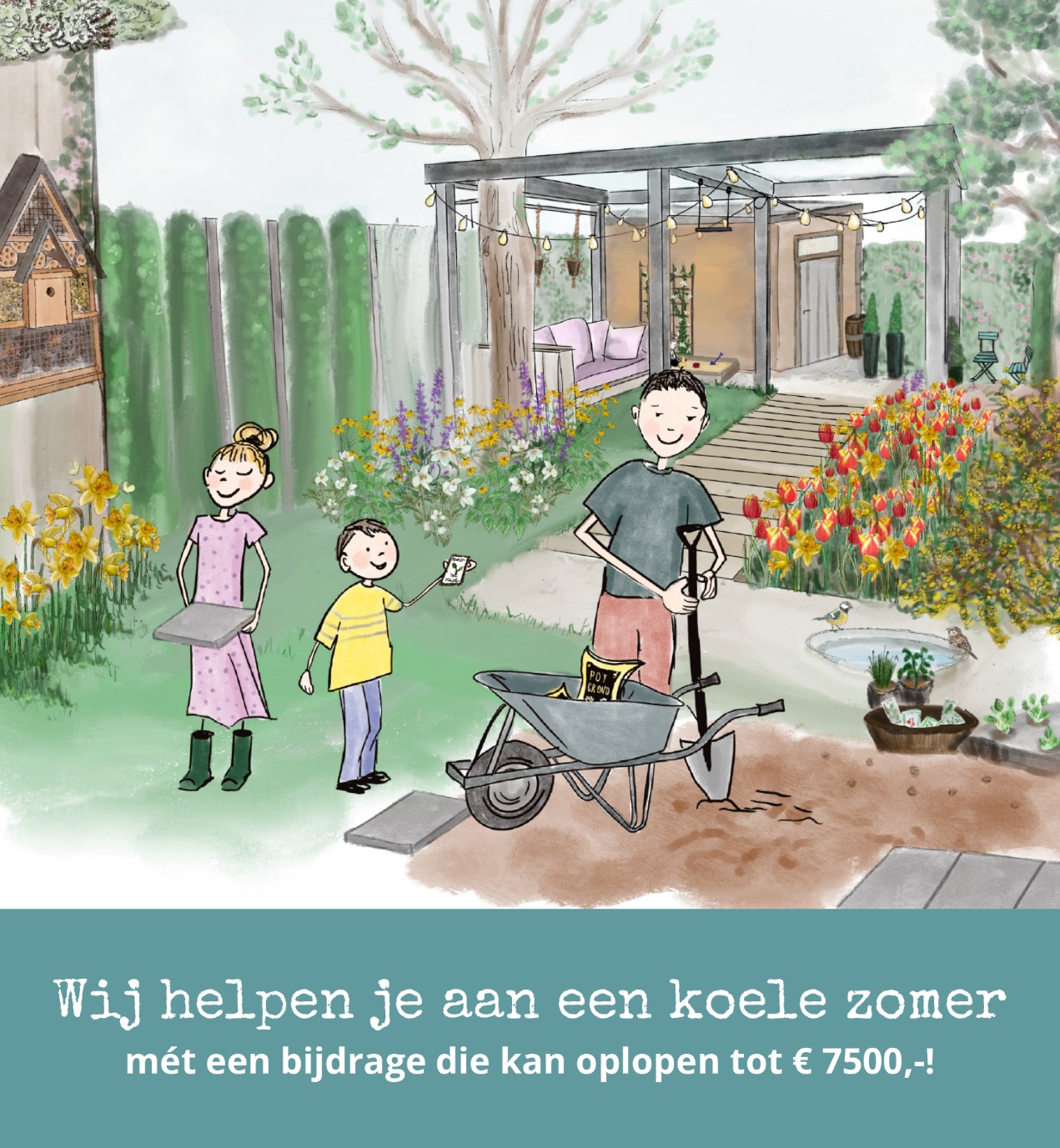 Mét een bijdrage die kan oplopen tot € 7500,-.Voor welk fraai groen uitzicht ga jij deze zomer? Een extra strook groen? Een schattig geveltuintje? Vervang die tegels door gezellige planten! Groen helpt je niet alleen te ontspannen, maar zorgt ook voor de nodige verkoeling. Dat is fijn als het weer zo’n hete zomer wordt als afgelopen jaar. Dit jaar wordt vergroenen in combinatie met waterberging nóg aantrekkelijker met een speciale bijdrage van het Waterschap Aa en Maas en de AS50 gemeenten. Een bijdrage van 45% van de aanlegkosten (met een maximum van € 7500,-). Lees meer over deze regeling op www.url.nl (nieuwe pagina op de gemeentelijke website)